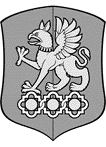 МИНИСТЕРСТВО НАУКИ И ВЫСШЕГО ОБРАЗОВАНИЯ РОССИЙСКОЙ ФЕДЕРАЦИИ
Федеральное государственное бюджетное образовательное учреждение высшего образования«Уральский государственный экономический университет»(УрГЭУ)Аннотациядипломной работы
(заполняется студентом в электронном виде на сайте Портфолио)1) Ф.И.О. студента ____________________________________________________________________Код, специальность____________________________________________________________________Форма обучения ______________________________________________________________________2) Тема работы (название) __________________________________________________________________________________________________________________________________________________________________________Краткое описание содержания работы: __________________________________________________________________________________________________________________________________________________________________________Введение _________________________________________________________________________________________________________________________________________________________________В первой главе содержится __________________________________________________________________________________________________________________________________________________________________________Во второй главе __________________________________________________________________________________________________________________________________________________________________________В третьей главе (при наличии) __________________________________________________________________________________________________________________________________________________________________________Результат работы (основные выводы, заключение) __________________________________________________________________________________________________________________________________________________________________________